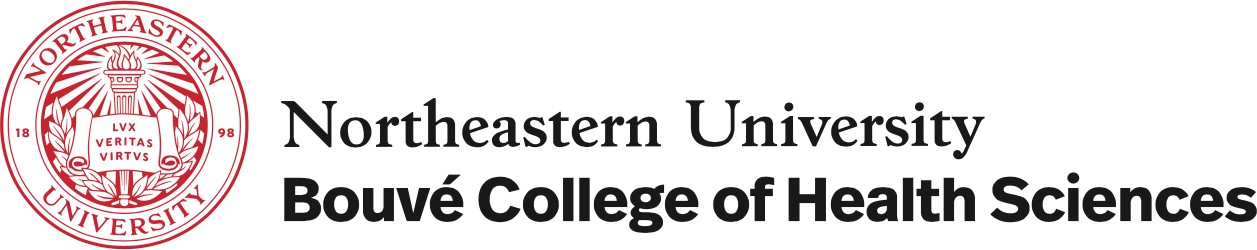 Master of Science in Population Health New degree program for School of Health SciencesThe purpose of this program is for students enrolled in the Population Health PhD program who, for extenuating reasons, cannot complete the requirements. We want to offer the students a degree that represents the time, effort, and investment they have put into their completed coursework. Recognizing a student’s significant achievement through the formal process of granting a degree benefits both the university and the student in providing a valuable graduate degree to offer potential employers.This proposed MS program is an exit-only degree from the already well-established PhD in Population Health program; there is no entry into the program. The program will consist of 30 credits, although students total graduating credits may exceed 30 if they have taken elective courses during their program. Since this is an exit-only degree and the courses are core to the existing PhD Population Health program, no additional resources are required to launch the new Master of Science in Population Health.Core CoursesPHTH 6400 Principles of Population Health 1(3cr)PHTH 6410 Principles of Population Health 2 (3cr)PHTH 5232 Evaluating Healthcare Quality (3cr)Or PHTH 5234 Economic Perspectives on Health Policy (3cr)Core Research & Statistics CoursesPHTH 5202 Introduction to Epidemiology (3cr)PHTH 5210 Biostatistics (3cr)PHTH 6202 Intermediate Epidemiology (3cr)PHTH 6210 Applied Regression Analysis (3cr)PHSC 5212 Research Skills and Ethics (2cr)or BIOL 6381 Ethics in Biological Research (2cr) Options: Students will have completed 2 of the following: PHTH 6224 Social Epidemiology (3cr)PHTH 6440 Advanced Methods in Biostatistics (3cr)PHTH 6800 Causal Inference in Public Health Research (3cr)ECON 5110 Microeconomic Theory (4cr) PHTH 5234 Economic Perspectives on Health Policy (3cr)After completion of the Master’s program, graduates will be able to:Apply knowledge of population health theories and principles.Explain theories of population health and demonstrate how such theories impact population health assessment.Use research methods and analytic strategies to contribute to body of knowledge.Implement fundamentals of epidemiology, biostatistics, data analysis, research design and program evaluation.Publish research papers in top-quality academic journals and present findings at conferences.